Les bienfaits du Yaourt nature ne sont plus à démontrer, Pour le plaisir de votre palais, nous avons élaboré six nouvelles recettes d’inspirations de la cuisine traditionnelle, de la street-food et de la cuisine du monde. En toute simplicité, en voici une spécialement pour vous ! Bonne dégustation.Bavaroise de petits pois au Yaourt500 g petits pois 200 g bouillon de volaille200 g yaourt nature 3 feuilles de gélatine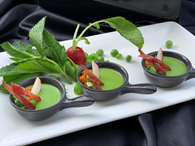 Retrouvez sur notre site Internet,Prochainement toutes nos recettes.Les bienfaits du Yaourt nature ne sont plus à démontrer, Pour le plaisir de votre palais, nous avons élaboré six nouvelles recettes d’inspirations de la cuisine traditionnelle, de la street-food et de la cuisine du monde. En toute simplicité, en voici une spécialement pour vous ! Bonne dégustation.Bavaroise de petits pois au Yaourt500 g petits pois 200 g bouillon de volaille200 g yaourt nature 3 feuilles de gélatineRetrouvez sur notre site Internet,Prochainement toutes nos recettes.Les bienfaits du Yaourt nature ne sont plus à démontrer, Pour le plaisir de votre palais, nous avons élaboré six nouvelles recettes d’inspirations de la cuisine traditionnelle, de la street-food et de la cuisine du monde. En toute simplicité, en voici une spécialement pour vous ! Bonne dégustation.Sauce yaourt pour maki 225 g yaourt nature bio60 g vinaigre balsamique8 g moutarde2 gousses d’ail10 g soja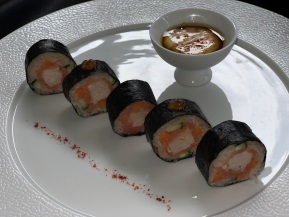 Prochainement toutes nos recettes.Les bienfaits du Yaourt nature ne sont plus à démontrer, Pour le plaisir de votre palais, nous avons élaboré six nouvelles recettes d’inspirations de la cuisine traditionnelle, de la street-food et de la cuisine du monde. En toute simplicité, en voici une spécialement pour vous ! Bonne dégustation.Sauce yaourt pour maki 225 g yaourt nature bio60 g vinaigre balsamique8 g moutarde2 gousses d’ail10 g sojaProchainement toutes nos recettes.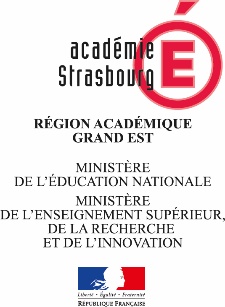 Mention complémentaireEmployé TraiteurExtrait de nos recettes à base de Yaourt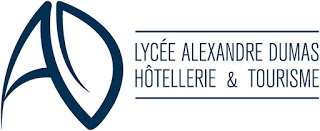 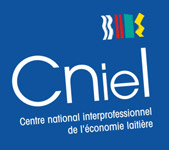 Lycée Alexandre Dumas - 2 Rue Eugénie Brazier - 67404 Illkirch-GraffenstadenTél: +33 - 03 88 65 30 30 / ce.0670087f@ac-strasbourg.frLycée Alexandre Dumas - 2 Rue Eugénie Brazier - 67404 Illkirch-GraffenstadenTél: +33 - 03 88 65 30 30 / ce.0670087f@ac-strasbourg.frLycée Alexandre Dumas - 2 Rue Eugénie Brazier - 67404 Illkirch-GraffenstadenTél: +33 - 03 88 65 30 30 / ce.0670087f@ac-strasbourg.frMention complémentaireEmployé TraiteurExtrait de nos recettes à base de YaourtLycée Alexandre Dumas - 2 Rue Eugénie Brazier - 67404 Illkirch-GraffenstadenTél: +33 - 03 88 65 30 30 / ce.0670087f@ac-strasbourg.frLycée Alexandre Dumas - 2 Rue Eugénie Brazier - 67404 Illkirch-GraffenstadenTél: +33 - 03 88 65 30 30 / ce.0670087f@ac-strasbourg.frLycée Alexandre Dumas - 2 Rue Eugénie Brazier - 67404 Illkirch-GraffenstadenTél: +33 - 03 88 65 30 30 / ce.0670087f@ac-strasbourg.frMention complémentaireEmployé TraiteurExtrait de nos recettes à base de YaourtLycée Alexandre Dumas - 2 Rue Eugénie Brazier - 67404 Illkirch-GraffenstadenTél: +33 - 03 88 65 30 30 / ce.0670087f@ac-strasbourg.frMention complémentaireEmployé TraiteurExtrait de nos recettes à base de YaourtLycée Alexandre Dumas - 2 Rue Eugénie Brazier - 67404 Illkirch-GraffenstadenTél: +33 - 03 88 65 30 30 / ce.0670087f@ac-strasbourg.fr